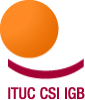 INTERNATIONAL TRADE UNION CONFEDERATIONITUC COVID-19 Briefing Key issues on the return to work_RuИНФОРМАЦИОННАЯ СПРАВКА МКП ПОКЛЮЧЕВЫМ МОМЕНТАМ ВОЗВРАЩЕНИЯ К РАБОТЕ В УСЛОВИЯХ СПАДА COVID-1925 мая 2020 Сайт ITUCПо мере спада пандемии COVID-19 правительства начинают ослаблять изоляцию, а рабочие места открываться. Крайне важно, чтобы в эти процессы были вовлечены профсоюзы, чтобы защитить права и безопасность трудящихся, чтобы по мере планирования восстановления и повышения устойчивости страны двигались в правильном направлении – к будущему на основе нового социального контракта.Вирус будет продолжать существовать еще длительное время после первоначальных волн заражения, поэтому постоянная бдительность, меры по охране труда на работе имеют решающее значение для предотвращения и смягчения новых вспышек. Разработка методов лечения и вакцин имеет жизненно важное значение, но они не являются панацеей, учитывая слабость систем здравоохранения многих стран и того, что вакцины могут не обеспечивать долгосрочной защиты.По большей части проблема распространения вируса на рабочих местах была и остается. Надлежащая защита на рабочих местах является основным средством предотвращения дальнейшего распространения и новых вспышек.Чрезвычайные меры правительств, включая закрытие рабочих мест, нередко были приняты по совету органов здравоохранения. Повторное открытие рабочих мест является делом непростым и должно осуществляться с учетом не только общих рекомендаций органов общественного здравоохранения, а также стандартов и процедур охраны труда. Это важная основа для открытия, однако в рекомендациях органов общественного здравоохранения многих стран этим стандартам не уделяется достаточного внимания.Вот почему так важно, чтобы COVID-19 был классифицирован в соответствии с национальными законодательствами об охране труда. Этот кризис также подчеркивает важность охраны труда, классифицируемой МОТ в качестве основы права на труд.В основе настоящих рекомендаций лежит опыт профсоюзов тех стран, которые первыми начали возвращаться к работе, и результаты опросов МКП по действиям профсоюзов в ответ на пандемию, но они также могут быть полезны в самых различных обстоятельствах во всем мире. Перечень данных рекомендаций не является исчерпывающим: их необходимо будет дополнить с учетом национальных условий. Обращайтесь в МКП, если вам необходима более подробная информация. Соответствующие рекомендации были подготовлены МОТ.Цель рекомендаций – выработка национальных решений по возвращению к работе, касающихся порядка организации работы в секторах в случае необходимости национальных действий.Десять ключевых задач, стоящих перед национальными профсоюзами1. Подготовка к возвращению к работеОткрытие рабочих мест и возвращение к работе должны проводиться, избегая «повторных волн» инфекции. В некоторых случаях оценки риска могут свидетельствовать о том, что рабочие места пока не следует открывать. Многие рабочие места и процессы необходимо будет пересмотреть, в частности те, в которых занято большее число работников, и такой пересмотр должен включать консультации с профсоюзами. Процессы и системы должны быть проверены, чтобы убедиться, что рабочие места безопасны для запуска после временного закрытия.Возвращение к работе должно начинаться с самых необходимых функций, которые могут выполняться с необходимым социальным дистанцированием и защитой работников. Секторы и предприятия, работники которых могут работать удаленно, должны открываться позже так же, как и те, на которых в непосредственной близости находятся большие группы людей. Аналогичным образом, работники, наиболее уязвимые в силу своего возраста и состояния здоровья, не должны возвращаться к работе и страдать от потери дохода.В то время как факты свидетельствуют о том, что от COVID-19 умирает больше мужчин чем женщин, экономические последствия и воздействие на рабочие места, например в секторах здравоохранения и ухода, несоразмерно отражаются на женщинах. Резкое увеличение насилия в отношении женщин в мире тесно связано с необходимой изоляцией. По этим и многим другим причинам профсоюзы должны учитывать гендерный аспект и, в частности, обеспечивать защиту женщин. Это означает, что женщины-члены и представители профсоюза должны быть полностью вовлечены в процесс.2. Социальный диалог и коллективные переговоры как жизненно важные элементы решенияДля планирования, мониторинга и корректировки планов возвращения к работе должны быть созданы национальные процедуры или органы восстановления. Они должны включать социальных партнеров и иметь доступ к информации и советам экспертов. Они могут быть созданы путем расширения существующих механизмов социального диалога там, где они функционируют хорошо. Там, где их нет, их необходимо создать.Важное значение, в особенности для рабочих мест, имеют отраслевые планы, предполагающие регулярный прямой контакт с общественностью. Органы и процедуры, необходимые для разработки планов, должны быть трехсторонними. Такие институты позволят социальному диалогу и коллективно-договорному регулированию охватить рабочие места без профсоюзного представительства, в особенности на малых и средних предприятиях. Глобальные федерации профсоюзов предоставят рекомендации по секторальному и субсекторальному подходам.На рабочих местах профсоюзы должны участвовать в планировании возвращения к работе с учетом точки зрения работников, обеспечения защиты их безопасности и средств к существованию. Представители профсоюзов также могут контролировать осведомленность руководства в отношении точки зрения и опыта работников и их информированность о каждом этапе процесса. Всякое предприятие, не взаимодействующее с профсоюзами, ставит под угрозу жизни и трудящихся, и населения.Любые изменения законодательства должны согласовываться с профсоюзами. Может иметь место необходимость во временных гибких возможностях для обеспечения эффективного и действенного возвращения к работе (например, изменение рабочего времени, численности персонала и т.д.). Но это следует делать лишь после консультаций и согласования с профсоюзами. Законодательство об охране труда должно быть усилено, а число и полномочия инспекторов должны быть увеличены путем предоставления адекватных ресурсов, оборудования, обучения и оплаты труда. Профсоюзы должны обеспечить обновление законодательства и инспекций по охране труда в соответствии с требованиями мер по возвращению к работе.3. Охрана труда на рабочих местахКонсультации с профсоюзами и представителями трудящихся (в зависимости от наличия уже существующих структур) имеют жизненно важное значение для обеспечения защиты работников в процессе возвращения к работе, а также обеспечения того, чтобы их опыт отражал решения и практику. Работники нуждаются в полной информации об опасностях и рисках, с которыми они сталкиваются, и принимаемых мерах, включая то, что они должны делать.Оценка рисков должна быть осуществлена до того, как работники вернутся к работе, включать консультации с профсоюзами и постоянно контролироваться и актуализироваться. Она должна лечь в основу ясного и определенного общедоступного плана с четким распределением обязанностей и роли каждого.Надлежащие и достаточные средства индивидуальной защиты должны предоставляться работникам бесплатно для того, чтобы они могли добраться до работы и во время нахождения на работе, включая соответствующие маски (в зависимости от воздействия, с которым сталкиваются работники, например, работникам здравоохранения и медицинского обслуживания потребуются маски, чтобы предотвратить воздействие, а также халаты, козырьки и т. д., а другим работникам – маски, сдерживающие распространение болезни), а также доступ к мылу, воде и дезинфицирующим средствам для рук.Также жизненно важно информировать власти о наличии симптомов COVID-19 у вернувшихся к работе, гигиене на рабочих местах (включая уборку рабочего места), вентиляции на рабочих местах (принимая во внимание, что системы циркуляции воздуха могут увеличивать риск заражения) и организации социального дистанцирования.Работники должны иметь право отказаться работать в условиях серьезной и неизбежной опасности без негативных для себя последствий, таких как потеря зарплаты или дисциплинарные меры. Это может потребовать внесения изменений в законодательстве, но данный принцип должен лежать в основе прав людей на охрану труда, и работники должны знать, что им будет оказана поддержка, если они воспользуются этим правом.4. Организация трудаОрганизация труда имеет решающее значение для успешного возвращения на рабочие места и должна обсуждаться с профсоюзами на рабочих местах и на уровне предприятия, в идеале в контексте национальных и отраслевых планов, уже согласованных социальными партнерами. Вот некоторые из ключевых элементов: составление расписания присутствия персонала на рабочих местах с графиком временем начала и окончания работы с целью уменьшения нагрузки на транспорт во время поездок на работу, а также одновременного присутствия работников на рабочих местах. Следует также учитывать перерывы и приемы пищи, а также оставить достаточно времени для безопасной работы вспомогательного персонала, такого как уборщицы и администрация. Линейная скорость, требования к работе и т.д. должны быть скорректированы таким образом, чтобы обеспечить защиту работников без потери заработной платы;удаленная работа понадобится большинству из тех, для кого это возможно, даже в случае превращения чрезвычайных мер в долгосрочное явление. В этом случае потребуются дополнительные усилия для обеспечения того, чтобы персонала имел дома достаточные возможности для выполнения своей работы, в том числе безопасного, например, путем проведения эргономической оценки, наличия оборудования, такого как столы, стулья и компьютерная техника. Некоторые компании уже переходят на удаленную работу на долгосрочной или постоянной основе, чтобы сократить расходы. Работники не должны быть вынуждены соглашаться с этим и через профсоюзы высказывать свое мнение о том, как предприятие должно работать в будущем. Если удаленная работа становится нормой, работники должны получать справедливую компенсацию за дополнительные расходы, связанные с перемещением работы на дом в долгосрочной перспективе; должно быть организовано распределение рабочих обязанностей и сокращение рабочего времени с полной оплатой труда персонала, для которого удаленная работа невозможна, а постоянное присутствие на рабочем месте не рекомендуется. Договоренности должны быть согласованы с профсоюзами, чтобы работники не остались в проигрыше;оплачиваемый отпуск, включая государственную поддержку, в случае необходимости, вполне может понадобиться работникам, ухаживающим за детьми или больными родственниками, находящимся в изоляции самим или в уязвимой группе. Работодатели должны вести переговоры с профсоюзами, чтобы обязанности по уходу не навязывались персоналу, в особенности женщинам;механизмы охраны психического здоровья должны обсуждаться с профсоюзами при участии специалистов по охране труда, чтобы справиться с изоляцией и страхом перед пандемией;предприятиям и рабочим местам также необходима политика борьбы с домашним насилием для устранения рисков, уже выявленных во время изоляции, которые вполне могут продолжаться на этапе возвращения к работе.5. Поддержка доходаПравительствам следует настоятельно рекомендовать осуществлять государственную поддержку заработной платы на этапе возвращения к работе, обеспечивая гибкость, поскольку не обязательно все работники могут немедленно вернуться на оплачиваемую работу с полной занятостью, а многие сектора экономики, в основе которых лежит массовое присутствие (например, туризм, гостиничный бизнес, сценическое искусство и т.д.), может не открыться вообще в течение некоторого времени или быть настолько затронуты социальным дистанцированием, что не смогут работать экономически или с полным укомплектованием штата.В частности, из-за расплывчатого режима работы станет более распространенным распределение рабочих обязанностей и сокращение рабочего времени, поэтому схемы поддержки таких процессов должны осуществляться путем государственного финансирования, которое должно также распространяться на неформальных, самозанятых и платформенных работников.Постоянная поддержка дохода должна предоставляться лицам, осуществляющим уход, находящимся в изоляции или уязвимым, если они не могут рассчитывать на обычные средства поддержки.Правительства должны продолжать предоставлять или увеличивать выплаты и резервы по долгам, арендной плате и ипотечным платежам, медицинским расходам, продуктам питания и т.д., являющихся следствием пандемии. Постепенное открытие экономик и рынков труда вряд ли приведет к полному или реально быстрому удовлетворению таких потребностей.6. Пособия по болезни и субсидирование заработной платыЗаражение COVID-19 на рабочих местах должно быть включено в перечень профессиональных заболеваний, согласно Рекомендации, МОТ № 194, предусматривающей информирование, медицинскую помощь и компенсацию.Независимо от типа контракта оплата труда работников должна осуществляться в полном объеме, если они не работают из-за COVID-19, как в случае подтвержденной инфекции, наличия симптомов или нахождении в тесном контакте с людьми любой категории во всех случаях, когда они должны уйти на карантин. Это не только обеспечит им защиту дохода, но и возможность не подвергать других людей заражению, будь то коллеги по работе, транспортники и другие работники или уязвимые члены семьи. Карантин должен осуществляться, по возможности, дома, а если это невозможно, – в надлежащих условиях.Пособия по безработице для тех, кто не в состоянии работать из-за воздействия пандемии, должны быть продлены на столько времени, сколько это необходимо. Максимальная выплачиваемая сумма должна быть увеличена, чтобы люди не потеряли доход. Кроме того, доступ к пособиям должен быть обеспечен для таких категорий, как фрилансеры, платформенные и самозанятые работники.7. Проезд на работуБольшинству работников придется использовать общественный или предоставленный работодателями транспорт, чтобы добираться на работу, но будет необходимо провести непростые дискуссии о степени приоритетности транспорта для работников служб жизнеобеспечения и тех, у кого нет альтернативы добраться пешком, на велосипеде, автомобиле или работать удаленно. Вместе с тем, по крайней мере, будет необходимо обсудить с профсоюзами работников транспорта численность, меры по социальному дистанцированию, СИЗ и другие проблемы, связанные со здоровьем и безопасностью. Для рабочих мест, обслуживаемых таким транспортом, также необходимо решить ряд вопросов: при организации нерегулярного рабочего времени необходимо учитывать наличие транспорта. Задержки вследствие его переполненности должны также учитываться в рабочем времени и системе оплаты труда;безопасность персонала во время поездок на работу также будет проблемой, которая потребует обсуждений на рабочих местах (например, предоставление масок и решение проблемы опасений и страхов);если поездки на работу во время пандемии приведут к дополнительным расходам на персонал, которые не компенсируются государственными органами, может потребоваться компенсация со стороны работодателей.8. Открытие школ и ухода за детьмиСледует проконсультироваться с профсоюзами работников образования о последствиях для здоровья и безопасности, гигиены и социального дистанцирования – для учителей и иного персонала, детей, родителей и лиц, осуществляющих уход, – при открытии школ (и процессе ухода за детьми, где возникает много подобных проблем).Профсоюзы должны обсуждать с властями проблемы родителей детей школьного возраста с обеспечением дистанционного обучения (которое гораздо труднее организовать, когда доступ к ИКТ ограничен) и вопросы финансовой поддержки при уходе работников за детьми, которым приходится оставаться дома на протяжении дня или менее обычного учебного дня или недели. 9. Тестирование, контроль, отслеживаниеКогда широкомасштабное тестирование, контроль и отслеживание станут возможными и надежными, то это, вероятно, станет основной проблемой в процессе возврата к работе. Правительствам следует взаимодействовать с социальными партнерами заранее, чтобы эти процессы осуществлялись таким образом, чтобы обеспечить приоритетность наиболее нуждающихся и чтобы тестирование было доступно для людей в приоритетном порядке и осуществлялось достаточно часто, чтобы позволить отслеживать ситуацию. Конфиденциальность и право трудящихся и широкой общественности на персональные данные должны стать ключевым элементом дискуссий на национальном и отраслевом уровнях, а также на рабочих местах. 10. Международная солидарностьЧистые доноры должны обеспечить поддержку зарубежной помощи в целях развития, поэтому профсоюзам необходимо будет оказывать давление на свои правительства, чтобы они делали конкретные предложения по финансированию. В частности, МКП призывает к созданию Глобального фонда социальной защиты, которому потребуются конкретные финансовые обязательства со стороны правительств.Следует поощрять правительства к принятию эффективных многосторонних мер по оказанию помощи нуждающимся странам, таких как ликвидация долгов, без обязательного введения жесткой экономии или структурной перестройки, а также предоставление МВФ специальных прав заимствования.Правительства должны держать границы открытыми для торговли основными материалами и обмена информацией, лекарствами и медицинским оборудованием.Должны быть приняты конкретные меры по защите мигрантов и беженцев на рынке труда и обеспечению удовлетворения их особых потребностей, в том числе возможности поездок в случае необходимости. Они должны иметь равный доступ к социальному обеспечению и медицинской помощи. Необходимо также принимать меры по борьбе с предрассудками, расизмом и ксенофобией.Планирование восстановления, перестройки и устойчивостиВвиду ослабления ограничений и начала возвращения к работе мысли должны также обращены тому, что будет дальше – восстановлению, перестройке и устойчивости. МКП опубликует дополнительные материалы, посвященные этим процессам, но есть элементы, которые можно было бы внедрить на этапе возвращения к работе, чтобы правительства действовали в правильном направлении, такие как:схема гарантий занятости, планируемая, контролируемая и управляемая социальными партнерами, гарантирующая людям, оставшимся безработными в результате ограничений COVID-19, гарантированную минимальную шестимесячную работу с официальным обучением, оплачиваемую, по меньшей мере, в размере достойного прожиточного минимума или согласованную с профсоюзами ставку, в зависимости от того, что больше, и предложенную как можно большему числу людей, сталкивающихся с длительной безработицей, отдавая предпочтение молодежи и тем, кто находится без работы на протяжении шести месяцев и более; дополнительно, чтобы работники не перемещались; обеспечение общественной полезности и/или помощи в обезуглероживании экономики, создание новых рабочих мест, способствующих восстановлению стран; удовлетворение потребностей местного рынка труда;  поощрение и защита равенства; профсоюзы должны обеспечить сопротивление правительств  давлению со стороны корпораций с целью дерегуляции, уменьшающей способность профсоюзов защищать права трудящихся. Большинство работодателей и организаций работодателей ведут себя во время пандемии ответственно, но некоторые видят в ней возможность воспользоваться приверженностью трудящихся делу преодоления кризиса или просто давними предложениями по дерегуляции и структурному реформированию. По мере перехода к фазе восстановления, многие из подобных голосов становятся все громче, требуя жесткой экономии, чтобы заплатить за антикризисные меры и дерегуляции, чтобы «освободить» бизнес и менеджмент – вопреки свидетельствам последних сорока лет, свидетельствующим о том, что дерегуляция и жесткая экономия лишь способствуют неравенству и замедляют рост. Правительства должны управлять на благо людей, а не прибыли; согласованное с профсоюзами или посредством социального диалога на национальном или отраслевом уровне повышение заработной платы тех, кто стал в результате пандемии работниками переднего края чрезвычайной ситуации, но слишком часто страдавших от замораживания и даже сокращения заработной платы на протяжении прошедшего десятилетия. Постоянная и официальная занятость должна предоставляться представителям таких профессий, как самозанятые, платформенные или неформальные работниками, обеспечивая универсальный минимальный уровень защиты труда, включая охрану труда, а также достойный минимальный доход и универсальную социальную защиту. Категоризация работников как «работников жизнеобеспечения» в условиях кризиса не должна использоваться для оправдания лишения их прав, включая право на забастовку; некоторые изменения, имевшие место во время изоляции, являются ценными и должны стать постоянными, такие как поддержка увеличения финансирования услуг здравоохранения и по уходу; промышленный переход от военного производства к производству общественно-полезных или экологически чистых продуктов; сокращение выбросов углерода, обладающее потенциалом ликвидации выбросов углерода и осуществления амбициозных определяемых на национальном уровне вкладов в рамках Парижского соглашения; сохранение расширения прав на социальные пособия, такие как пособие по болезни, начинающиеся с первого дня и распространяющиеся на всех трудящихся. 